CALCIO A CINQUESOMMARIOSOMMARIO	1COMUNICAZIONI DELLA F.I.G.C.	1COMUNICAZIONI DELLA L.N.D.	1COMUNICAZIONI DELLA DIVISIONE CALCIO A CINQUE	2COMUNICAZIONI DEL COMITATO REGIONALE MARCHE	2COMUNICAZIONI DELLA F.I.G.C.COMUNICAZIONI DELLA L.N.D.CIRCOLARE N. 54 DEL 26.02.2024Si trasmette, per opportuna conoscenza, la copia della circolare n. 17-2024 elaborata dal Centro Studi Tributari della L.N.D. avente per oggetto:“Aggiornamento del memorandum delle principali scadenze fiscali 2024CIRCOLARE N. 55 DEL 26.02.2024Si trasmette, per opportuna conoscenza, la copia della circolare n. 18-2024 elaborata dal Centro Studi Tributari della L.N.D. avente per oggetto:“DPCM del 22 gennaio 2024 – Elenco delle mansioni di lavoro sportivo oltre quelle indicate nell’art. 25, comma 1, del D.Lgs 28 febbraio 2021, n. 36”COMUNICAZIONI DELLA DIVISIONE CALCIO A CINQUECOMUNICAZIONI DEL COMITATO REGIONALE MARCHEPer tutte le comunicazioni con la Segreteria del Calcio a Cinque - richieste di variazione gara comprese - è attiva la casella e-mail c5marche@lnd.it; si raccomandano le Società di utilizzare la casella e-mail comunicata all'atto dell'iscrizione per ogni tipo di comunicazione verso il Comitato Regionale Marche. SPOSTAMENTO GARENon saranno rinviate gare a data da destinarsi. Tutte le variazioni che non rispettano la consecutio temporum data dal calendario ufficiale non saranno prese in considerazione. (es. non può essere accordato lo spostamento della quarta giornata di campionato prima della terza o dopo la quinta).Le variazioni dovranno pervenire alla Segreteria del Calcio a Cinque esclusivamente tramite mail (c5marche@lnd.it) con tutta la documentazione necessaria, compreso l’assenso della squadra avversaria, inderogabilmente  entro le ore 23:59 del martedì antecedente la gara o entro le 72 ore in caso di turno infrasettimanale.Per il cambio del campo di giuoco e la variazione di inizio gara che non supera i 30 minuti non è necessaria la dichiarazione di consenso della squadra avversaria.SVINCOLI EX ART. 117 BIS NOIFSecondo quanto previsto dall’art. 117 Bis delle NOIF per la risoluzione del rapporto contrattuale di lavoro sportivo o di apprendistato con calciatori/calciatrici non professionisti/e, “Giovani Dilettanti”, “giovani di Serie” e dei calciatori/calciatrici di calcio a 5, vista la documentazione trasmessa al Comitato Regionale Marche, si dichiarano svincolati, dalla data del presente Comunicato Ufficiale, i seguenti calciatori:ANNULLAMENTO TESSERAMENTI ANNUALIVista la richiesta di annullamento presentata dagli esercenti attività genitoriale, la FIGC, preso atto delle motivazioni addotte, ha ritenuto di accogliere la richiesta di revoca del tesseramento retivo al giovane calciatore in calce, a far data del presente Comunicato Ufficiale:FAINI TOMMASO 	nato 04.05.2009 	75969 	U.S.D. SANGIORGESE M.RUBBIANESENOTIZIE SU ATTIVITA’ AGONISTICACALCIO A CINQUE SERIE C1RISULTATIRISULTATI UFFICIALI GARE DEL 23/02/2024Si trascrivono qui di seguito i risultati ufficiali delle gare disputateGIUDICE SPORTIVOIl Giudice Sportivo Avv. Agnese Lazzaretti, con l'assistenza del segretario Angelo Castellana, nella seduta del 28/02/2024, ha adottato le decisioni che di seguito integralmente si riportano:GARE DEL 23/ 2/2024 PROVVEDIMENTI DISCIPLINARI In base alle risultanze degli atti ufficiali sono state deliberate le seguenti sanzioni disciplinari. CALCIATORI ESPULSI SQUALIFICA PER DUE GARE EFFETTIVE SQUALIFICA PER UNA GARA EFFETTIVA CALCIATORI NON ESPULSI SQUALIFICA PER UNA GARA EFFETTIVA PER RECIDIVITA' IN AMMONIZIONE (V INFR) AMMONIZIONE CON DIFFIDA (IV INFR) AMMONIZIONE (VII INFR) AMMONIZIONE (VI INFR) AMMONIZIONE (III INFR) AMMONIZIONE (II INFR) F.to IL SEGRETARIO                                   F.to IL GIUDICE SPORTIVO                         Angelo Castellana        	                                Agnese LazzarettiCLASSIFICAGIRONE APROGRAMMA GAREGIRONE A - 9 GiornataCALCIO A CINQUE SERIE C2RISULTATIRISULTATI UFFICIALI GARE DEL 26/02/2024Si trascrivono qui di seguito i risultati ufficiali delle gare disputateRISULTATI UFFICIALI GARE DEL 23/02/2024Si trascrivono qui di seguito i risultati ufficiali delle gare disputateGIUDICE SPORTIVOIl Giudice Sportivo Avv. Agnese Lazzaretti, con l'assistenza del segretario Angelo Castellana, nella seduta del 28/02/2024, ha adottato le decisioni che di seguito integralmente si riportano:GARE DEL 23/ 2/2024 PROVVEDIMENTI DISCIPLINARI In base alle risultanze degli atti ufficiali sono state deliberate le seguenti sanzioni disciplinari. DIRIGENTI AMMONIZIONE (I INFR) CALCIATORI ESPULSI SQUALIFICA PER DUE GARE EFFETTIVE SQUALIFICA PER UNA GARA EFFETTIVA CALCIATORI NON ESPULSI SQUALIFICA PER UNA GARA EFFETTIVA PER RECIDIVITA' IN AMMONIZIONE (V INFR) AMMONIZIONE CON DIFFIDA (IV INFR) AMMONIZIONE (VII INFR) AMMONIZIONE (VI INFR) AMMONIZIONE (III INFR) AMMONIZIONE (II INFR) AMMONIZIONE (I INFR) GARE DEL 24/ 2/2024 PROVVEDIMENTI DISCIPLINARI In base alle risultanze degli atti ufficiali sono state deliberate le seguenti sanzioni disciplinari. DIRIGENTI AMMONIZIONE (II INFR) CALCIATORI NON ESPULSI SQUALIFICA PER UNA GARA EFFETTIVA PER RECIDIVITA' IN AMMONIZIONE (V INFR) AMMONIZIONE CON DIFFIDA (IV INFR) AMMONIZIONE (III INFR) AMMONIZIONE (I INFR) GARE DEL 26/ 2/2024 PROVVEDIMENTI DISCIPLINARI In base alle risultanze degli atti ufficiali sono state deliberate le seguenti sanzioni disciplinari. DIRIGENTI INIBIZIONE A SVOLGERE OGNI ATTIVITA' FINO AL 13/ 3/2024 Per comportamento irriguardoso verso l'arbitro. Allontanato. CALCIATORI ESPULSI SQUALIFICA PER SEI GARE EFFETTIVE Per aver spinto a gioco fermo un giocatore avversario facendolo cadere al suolo e successivamente, alla notifica del provvedimento di espulsione, per aver reagito in segno di stizza colpendo debolmente il Direttore di gara alla schiena con il pallone. CALCIATORI NON ESPULSI AMMONIZIONE CON DIFFIDA (IV INFR) AMMONIZIONE (III INFR) AMMONIZIONE (I INFR) F.to IL SEGRETARIO                                   F.to IL GIUDICE SPORTIVO                         Angelo Castellana        	                                Agnese LazzarettiCLASSIFICAGIRONE AGIRONE BGIRONE CPROGRAMMA GAREGIRONE A - 7 GiornataGIRONE B - 7 GiornataGIRONE C - 7 GiornataCALCIO A CINQUE SERIE DANAGRAFICA/INDIRIZZARIO/VARIAZIONI CALENDARIOGIRONE “B”La Società CALCETTO NUMANA disputerà tutte le gare interne il SABATO alle ore 16:30, stesso campo.VARIAZIONI AL PROGRAMMA GAREGIRONE BGIRONE DRISULTATIRISULTATI UFFICIALI GARE DEL 23/02/2024Si trascrivono qui di seguito i risultati ufficiali delle gare disputateGIUDICE SPORTIVOIl Giudice Sportivo Avv. Agnese Lazzaretti, con l'assistenza del segretario Angelo Castellana, nella seduta del 28/02/2024, ha adottato le decisioni che di seguito integralmente si riportano:GARE DEL 23/ 2/2024 DECISIONI DEL GIUDICE SPORTIVO gara del 23/ 2/2024 MONTECCHIO SPORT - OLIMPIA JUVENTU FALCONARA 
Il Giudice Sportivo dopo aver esaminato gli atti relativi alla gara in oggetto nei quali era presente un provvedimento disciplinare di ammonizione nei confronti del giocatore ESPINOSA VALVERDE YERSON ALEX della società Olimpia Juventu Falconara e, avendo riscontrato, da un controllo del sistema informatico nonché dalle successive verifiche presso l'Ufficio tesseramenti del Comitato Regionale, che il suddetto giocatore veniva impiegato dalla predetta Società sportiva in posizione irregolare, in quanto unicamente tesserato per l'attività di calcio a 11 e non anche per quella del calcio a 5 come attualmente imposto ( comunicato Ufficiale Figc n. 212 /A del 22 marzo 2022), DELIBERA- di assegnare gara persa alla Società Olimpia Juventu Falconara omologando il risultato conseguito in campo in quanto più favorevole; - di inibire fino al 13/03/2024 il dirigente accompagnatore Sig. Tombolini Gianduca. PROVVEDIMENTI DISCIPLINARI In base alle risultanze degli atti ufficiali sono state deliberate le seguenti sanzioni disciplinari. SOCIETA' PERDITA DELLA GARA: OLIMPIA JUVENTU FALCONARA 
V. Delibera. DIRIGENTI INIBIZIONE A SVOLGERE OGNI ATTIVITA' FINO AL 20/ 3/2024 per comportamento irriguardoso nei confronti dell'Arbitro. Allontanato. INIBIZIONE A SVOLGERE OGNI ATTIVITA' FINO AL 13/ 3/2024 V. delibera INIBIZIONE A SVOLGERE OGNI ATTIVITA' FINO AL 6/ 3/2024 Espulso per somma di ammonizioni. Allontanato. AMMONIZIONE (I INFR) ALLENATORI SQUALIFICA FINO AL 20/ 3/2024 per comportamento irriguardoso nei confronti dell'Arbitro. Allontanato. SQUALIFICA FINO AL 6/ 3/2024 Per proteste nei confronti dell'arbitro. Allontanato. AMMONIZIONE (II INFR) AMMONIZIONE (I INFR) CALCIATORI ESPULSI SQUALIFICA PER UNA GARA EFFETTIVA CALCIATORI NON ESPULSI SQUALIFICA PER UNA GARA EFFETTIVA PER RECIDIVITA' IN AMMONIZIONE (X INFR) SQUALIFICA PER UNA GARA EFFETTIVA PER RECIDIVITA' IN AMMONIZIONE (V INFR) AMMONIZIONE CON DIFFIDA (IV INFR) AMMONIZIONE (VIII INFR) AMMONIZIONE (VI INFR) AMMONIZIONE (III INFR) AMMONIZIONE (II INFR) AMMONIZIONE (I INFR) GARE DEL 24/ 2/2024 PROVVEDIMENTI DISCIPLINARI In base alle risultanze degli atti ufficiali sono state deliberate le seguenti sanzioni disciplinari. CALCIATORI ESPULSI SQUALIFICA PER DUE GARE EFFETTIVE SQUALIFICA PER UNA GARA EFFETTIVA CALCIATORI NON ESPULSI AMMONIZIONE CON DIFFIDA (IV INFR) AMMONIZIONE (VI INFR) AMMONIZIONE (III INFR) AMMONIZIONE (II INFR) AMMONIZIONE (I INFR) GARE DEL 25/ 2/2024 PROVVEDIMENTI DISCIPLINARI In base alle risultanze degli atti ufficiali sono state deliberate le seguenti sanzioni disciplinari. DIRIGENTI AMMONIZIONE (I INFR) CALCIATORI NON ESPULSI SQUALIFICA PER UNA GARA EFFETTIVA PER RECIDIVITA' IN AMMONIZIONE (V INFR) AMMONIZIONE (III INFR) F.to IL SEGRETARIO                                   F.to IL GIUDICE SPORTIVO                         Angelo Castellana        	                                Agnese LazzarettiCLASSIFICAGIRONE AGIRONE BGIRONE CGIRONE DGIRONE EPROGRAMMA GAREGIRONE A - 7 GiornataGIRONE B - 7 GiornataGIRONE C - 7 GiornataGIRONE D - 7 GiornataGIRONE E - 7 GiornataREGIONALE CALCIO A 5 FEMMINILERISULTATIRISULTATI UFFICIALI GARE DEL 24/02/2024Si trascrivono qui di seguito i risultati ufficiali delle gare disputateGIUDICE SPORTIVOIl Giudice Sportivo Avv. Agnese Lazzaretti, con l'assistenza del segretario Angelo Castellana, nella seduta del 28/02/2024, ha adottato le decisioni che di seguito integralmente si riportano:GARE DEL 23/ 2/2024 PROVVEDIMENTI DISCIPLINARI In base alle risultanze degli atti ufficiali sono state deliberate le seguenti sanzioni disciplinari. CALCIATORI NON ESPULSI AMMONIZIONE (III INFR) GARE DEL 24/ 2/2024 PROVVEDIMENTI DISCIPLINARI In base alle risultanze degli atti ufficiali sono state deliberate le seguenti sanzioni disciplinari. CALCIATORI NON ESPULSI AMMONIZIONE (III INFR) AMMONIZIONE (I INFR) F.to IL SEGRETARIO                                   F.to IL GIUDICE SPORTIVO                         Angelo Castellana        	                                Agnese LazzarettiCLASSIFICAGIRONE APROGRAMMA GAREGIRONE A - 7 GiornataUNDER 21 CALCIO A 5 REGIONALEVARIAZIONI AL PROGRAMMA GAREGIRONE ARISULTATIRISULTATI UFFICIALI GARE DEL 24/02/2024Si trascrivono qui di seguito i risultati ufficiali delle gare disputateGIUDICE SPORTIVOIl Giudice Sportivo Avv. Agnese Lazzaretti, con l'assistenza del segretario Angelo Castellana, nella seduta del 28/02/2024, ha adottato le decisioni che di seguito integralmente si riportano:GARE DEL 24/ 2/2024 PROVVEDIMENTI DISCIPLINARI In base alle risultanze degli atti ufficiali sono state deliberate le seguenti sanzioni disciplinari. CALCIATORI ESPULSI SQUALIFICA PER UNA GARA EFFETTIVA CALCIATORI NON ESPULSI AMMONIZIONE (III INFR) AMMONIZIONE (II INFR) AMMONIZIONE (I INFR) F.to IL SEGRETARIO                                   F.to IL GIUDICE SPORTIVO                         Angelo Castellana        	                                Agnese LazzarettiCLASSIFICAGIRONE APROGRAMMA GAREGIRONE A - 2 GiornataUNDER 19 CALCIO A 5 REGIONALEVARIAZIONI AL PROGRAMMA GAREGIRONE ARISULTATIRISULTATI UFFICIALI GARE DEL 24/02/2024Si trascrivono qui di seguito i risultati ufficiali delle gare disputateGIUDICE SPORTIVOIl Giudice Sportivo Avv. Agnese Lazzaretti, con l'assistenza del segretario Angelo Castellana, nella seduta del 28/02/2024, ha adottato le decisioni che di seguito integralmente si riportano:GARE DEL 24/ 2/2024 PROVVEDIMENTI DISCIPLINARI In base alle risultanze degli atti ufficiali sono state deliberate le seguenti sanzioni disciplinari. CALCIATORI NON ESPULSI AMMONIZIONE (VI INFR) AMMONIZIONE (II INFR) AMMONIZIONE (I INFR) GARE DEL 25/ 2/2024 PROVVEDIMENTI DISCIPLINARI In base alle risultanze degli atti ufficiali sono state deliberate le seguenti sanzioni disciplinari. SOCIETA' AMMENDA Euro 150,00 CARISSIMI 2016 
Per aver permesso ad alcuni tifosi di entrare sul terreno di gioco, durante la gara, al fine di insultare l'arbitro. CALCIATORI ESPULSI SQUALIFICA PER UNA GARA EFFETTIVA CALCIATORI NON ESPULSI AMMONIZIONE (III INFR) AMMONIZIONE (II INFR) F.to IL SEGRETARIO                                   F.to IL GIUDICE SPORTIVO                         Angelo Castellana        	                                Agnese LazzarettiCLASSIFICAGIRONE APROGRAMMA GAREGIRONE A - 7 GiornataUNDER 17 C5 REGIONALI MASCHILIVARIAZIONI AL PROGRAMMA GAREGIRONE GGIRONE SBRISULTATIRISULTATI UFFICIALI GARE DEL 24/02/2024Si trascrivono qui di seguito i risultati ufficiali delle gare disputateGIUDICE SPORTIVOIl Giudice Sportivo Avv. Agnese Lazzaretti, con l'assistenza del segretario Angelo Castellana, nella seduta del 28/02/2024, ha adottato le decisioni che di seguito integralmente si riportano:GARE DEL 24/ 2/2024 PROVVEDIMENTI DISCIPLINARI In base alle risultanze degli atti ufficiali sono state deliberate le seguenti sanzioni disciplinari. CALCIATORI NON ESPULSI SQUALIFICA PER UNA GARA EFFETTIVA PER RECIDIVITA' IN AMMONIZIONE (V INFR) AMMONIZIONE CON DIFFIDA (IV INFR) AMMONIZIONE (III INFR) AMMONIZIONE (II INFR) AMMONIZIONE (I INFR) GARE DEL 25/ 2/2024 PROVVEDIMENTI DISCIPLINARI In base alle risultanze degli atti ufficiali sono state deliberate le seguenti sanzioni disciplinari. CALCIATORI NON ESPULSI SQUALIFICA PER UNA GARA EFFETTIVA PER RECIDIVITA' IN AMMONIZIONE (V INFR) AMMONIZIONE (III INFR) AMMONIZIONE (II INFR) F.to IL SEGRETARIO                                   F.to IL GIUDICE SPORTIVO                         Angelo Castellana        	                                Agnese LazzarettiCLASSIFICAGIRONE GGIRONE SAGIRONE SBPROGRAMMA GAREGIRONE G - 6 GiornataGIRONE SA - 6 GiornataGIRONE SB - 6 GiornataUNDER 15 C5 REGIONALI MASCHILIVARIAZIONI AL PROGRAMMA GAREGIRONE GGIRONE SARISULTATIRISULTATI UFFICIALI GARE DEL 25/02/2024Si trascrivono qui di seguito i risultati ufficiali delle gare disputateGIUDICE SPORTIVOIl Giudice Sportivo Avv. Agnese Lazzaretti, con l'assistenza del segretario Angelo Castellana, nella seduta del 28/02/2024, ha adottato le decisioni che di seguito integralmente si riportano:GARE DEL 24/ 2/2024 PROVVEDIMENTI DISCIPLINARI In base alle risultanze degli atti ufficiali sono state deliberate le seguenti sanzioni disciplinari. CALCIATORI NON ESPULSI AMMONIZIONE (II INFR) GARE DEL 25/ 2/2024 PROVVEDIMENTI DISCIPLINARI In base alle risultanze degli atti ufficiali sono state deliberate le seguenti sanzioni disciplinari. CALCIATORI NON ESPULSI AMMONIZIONE (II INFR) AMMONIZIONE (I INFR) F.to IL SEGRETARIO                                   F.to IL GIUDICE SPORTIVO                         Angelo Castellana        	                                Agnese LazzarettiCLASSIFICAGIRONE GGIRONE SAGIRONE SBGIRONE SCPROGRAMMA GAREGIRONE G - 4 GiornataGIRONE SA - 3 GiornataGIRONE SA - 4 GiornataGIRONE SB - 4 GiornataGIRONE SC - 3 GiornataGIRONE SC - 4 GiornataCALCIO A 5 UNDER 15 FEM. REG.RISULTATIRISULTATI UFFICIALI GARE DEL 25/02/2024Si trascrivono qui di seguito i risultati ufficiali delle gare disputateGIRONE APROGRAMMA GAREGIRONE A - 2 Giornata*     *     *Il versamento delle somme relative alle ammende comminate con il presente Comunicato Ufficiale deve essere effettuato entro il 11 marzo 2024 a favore di questo Comitato Regionale mediante bonifico bancario da versare alle seguenti coordinate: BNL – ANCONABeneficiario: 	Comitato Regionale Marche F.I.G.C. – L.N.D.IBAN: 		IT 81 E 01005 02600 0000 0000 8868Eventuali reclami con richieste di copia dei documenti ufficiali avverso le decisioni assunte con il presente Comunicato dovranno essere presentati, ai sensi dell’art. 76 C.G.S., alla:F.I.G.C. – Corte Sportiva di Appello TerritorialeVia Schiavoni, snc – 60131 ANCONA (AN)PEC: marche@pec.figcmarche.itIl pagamento del contributo di reclamo dovrà essere effettuato: - Tramite Addebito su Conto Campionato - Tramite Assegno Circolare Non Trasferibile intestato al Comitato Regionale Marche F.I.G.C. – L.N.D. - Tramite Bonifico Bancario IBAN FIGC: I IT 81 E 01005 02600 0000 0000 8868*     *     *ORARIO UFFICIL’orario di apertura degli uffici del Comitato Regionale Marche è il seguente:E’ comunque attivo durante i suddetti orari, salvo assenza degli addetti, anche il servizio telefonico ai seguenti numeri:Ufficio Segreteria		071/28560404Ufficio Amministrazione	071/28560322 Ufficio Tesseramento 	071/28560408 Ufficio Emissione Tessere	071/28560401Pubblicato in Ancona ed affisso all’albo del Comitato Regionale Marche il 28/02/2024.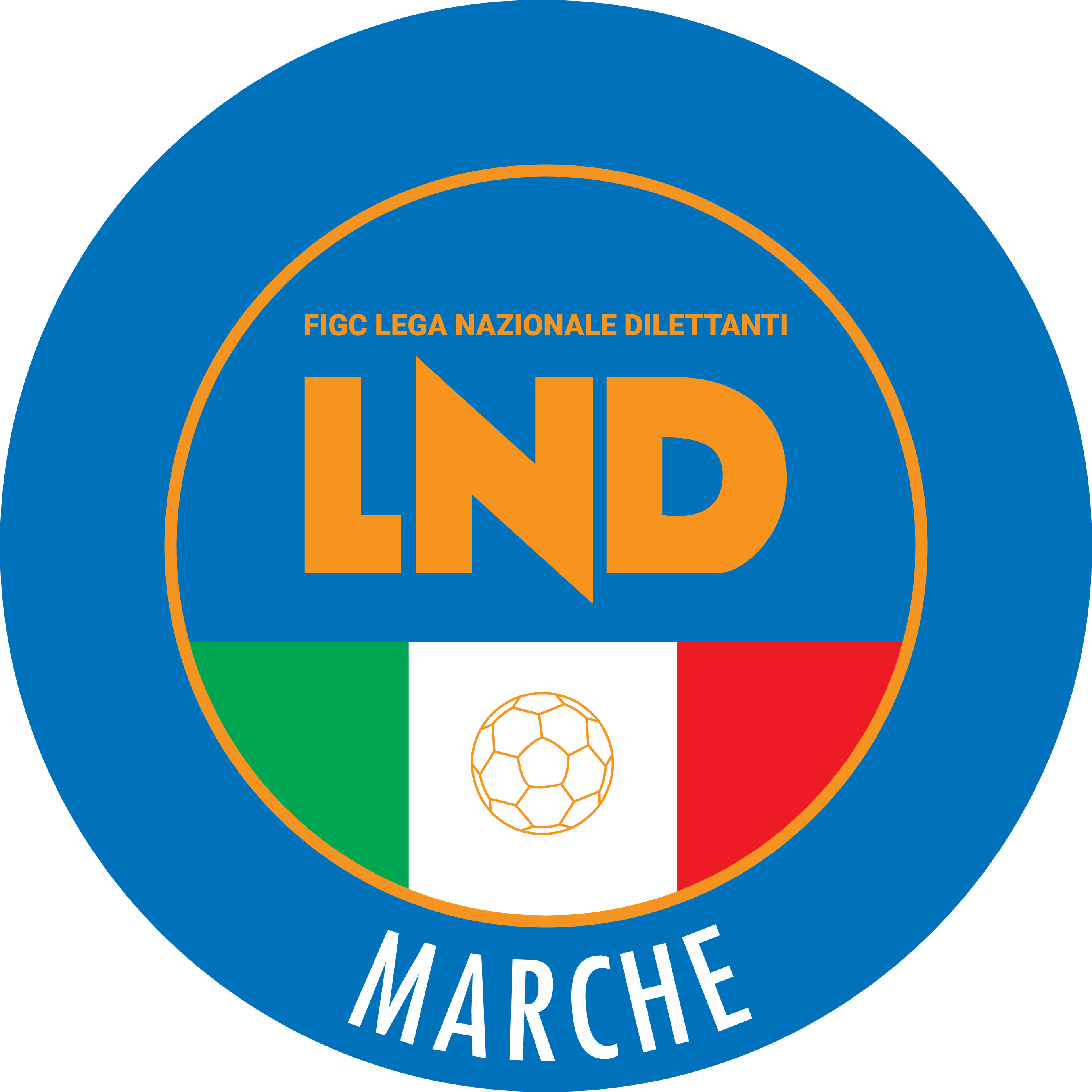 Federazione Italiana Giuoco CalcioLega Nazionale DilettantiCOMITATO REGIONALE MARCHEVia Schiavoni, snc - 60131 ANCONACENTRALINO: 071 285601 - FAX: 071 28560403sito internet: marche.lnd.ite-mail: c5marche@lnd.itpec: c5marche@pec.figcmarche.itTelegram: https://t.me/lndmarchec5Stagione Sportiva 2023/2024Comunicato Ufficiale N° 86 del 28/02/2024Stagione Sportiva 2023/2024Comunicato Ufficiale N° 86 del 28/02/2024MatricolaCalciatoreNascitaMatricolaSocietà6709109BARBADORO CHRISTIAN08.03.200168.202PO. VIRIDISSIMA APECCHIO1085010LANARI DANTE29.01.2003947.459CIVITANOVESE CALCIO SSDARL6544279SANTARELLI MAX FRANC24.09.1995938405A.S.D. MONTE SAN PIETRANGELIGASPARRONI DANILO(PIETRALACROCE 73) ROMANUCCI MARCO(FUTSAL MONTEMARCIANO C5) ORLANDI MICHELE(POL.CAGLI SPORT ASSOCIATI) IOIO ALESSIO(FUTSAL MONTEMARCIANO C5) CIMA LEDE ELIAS CARIM(JESI) BORDONI RICCARDO(REAL SAN GIORGIO) CASSANO ALESSIO(JESI) EUSEBI ETTORE(POL.CAGLI SPORT ASSOCIATI) PASQUI GIACOMO(MONTELUPONE CALCIO A 5) KANIA DAVID VICTOR(FUTSAL MONTEMARCIANO C5) CAMPOFREDANO GUIDO(PIETRALACROCE 73) GASPARRONI DANILO(PIETRALACROCE 73) FERRUCCI LEONARDO(PIETRALACROCE 73) AZALEA CRISTIAN(POL.CAGLI SPORT ASSOCIATI) MAGGIOLI LUCA(POL.CAGLI SPORT ASSOCIATI) PIERINI MICHELE(FUTSAL MONTEMARCIANO C5) PAOLINI LORENZO(FUTSAL MONTURANO) COIADO DEL ANDREA GUILHERME(NUOVA JUVENTINA FFC) IZZO DIEGO(REAL SAN GIORGIO) SquadraPTGVNPGFGSDRPEA.S.D. NUOVA JUVENTINA FFC502116239253390A.S.D. JESI472115248643430ASD.P. ALMA JUVENTUS FANO432113445436180U.S. TRE TORRI A.S.D.392112369871270A.S.D. BAYER CAPPUCCINI372111468765220A.S.D. PIETRALACROCE 73352111288167140A.S.D. POL.CAGLI SPORT ASSOCIATI3121948938490A.S.D. FUTSAL CASELLE3121101106772-50A.S.D. MONTELUPONE CALCIO A 529218586982-130U.S. PIANACCIO262182116162-10A.S.D. FUTSAL MONTEMARCIANO C5212163127181-100A.S.D. FUTSAL MONTURANO162144135991-320A.S.D. INVICTA FUTSAL MACERATA1521431469113-440A.S. REAL SAN GIORGIO121012049116-670Squadra 1Squadra 2A/RData/OraImpiantoLocalita' ImpiantoIndirizzo ImpiantoBAYER CAPPUCCINIALMA JUVENTUS FANOR28/02/2024 21:455286 PALESTRA C.SPORTIVO"DON BOSCO"MACERATAVIA ALFIERI SNCFUTSAL CASELLEINVICTA FUTSAL MACERATAR01/03/2024 21:305731 PALAROZZIFOLIGNANOPIAZZA S. D'ACQUISTOMONTELUPONE CALCIO A 5JESIR01/03/2024 21:305262 TENSOSTRUTTURA CALCIO A 5MONTELUPONEVIA ALESSANDRO MANZONIPIANACCIOPIETRALACROCE 73R01/03/2024 21:455429 PAL.COM. S.MICHELE AL FIUMEMONDAVIOVIA LORETOPOL.CAGLI SPORT ASSOCIATINUOVA JUVENTINA FFCR01/03/2024 21:305455 PALESTRA PANICHI PIERETTI C5CAGLIVIA BRAMANTEREAL SAN GIORGIOFUTSAL MONTURANOR01/03/2024 21:305623 PALESTRA SC.MEDIA B.ROSSELLIPORTO SAN GIORGIOVIA PIRANDELLOTRE TORRI A.S.D.FUTSAL MONTEMARCIANO C5R01/03/2024 21:305222 PALASPORT COMUNALESARNANOVIA LUDOVICO SCARFIOTTISAGRIPANTI MARCO(ACLI AUDAX MONTECOSARO C5) AIUDI GIACOMO(VILLA CECCOLINI CALCIO) LORENZINI LEONARDO(DINAMIS 1990) FELICI ANDREA(NUOVA OTTRANO 98) PASQUINI MARCO(ASCOLI CALCIO A 5) GIGANTE NICOLAS(ACLI MANTOVANI CALCIO A 5) CHIAPPORI STEFANO(CARISSIMI 2016) BROGLIA DAVID(FIGHT BULLS CORRIDONIA) ALLEGREZZA NICOLO(LUCREZIA CALCIO A 5) GIACOMETTI MATTEO(REAL FABRIANO) PALAZZI FEDERICO(CARISSIMI 2016) MACHADO MARCIO LESANDRO(REAL EAGLES VIRTUS PAGLIA) DI GIROLAMO LORENZO(CSI STELLA A.S.D.) FONTANA MATTEO(FUTSAL CAMPIGLIONE) ANTONINI LORENZO(ACLI AUDAX MONTECOSARO C5) CIMINARI CLAUDIO(ACLI AUDAX MONTECOSARO C5) BRESCINI ALESSANDRO(CARISSIMI 2016) MATTIOLI CRISTIAN(CARISSIMI 2016) PARENTI LUCA(CSI STELLA A.S.D.) DRAGUSIN MICHELANGELO(FUTSAL CAMPIGLIONE) LATINI GIANLUCA(FUTSAL CASTELFIDARDO) RICCI STEFANO(LUCREZIA CALCIO A 5) SMARGIASSI MARCO(POLISPORTIVA UROBORO) SANDOVAL FERREIRA MARCUS VINICIUS(REAL EAGLES VIRTUS PAGLIA) BARTOLINI LUCA(REAL FABRIANO) SDOGATI ANDREA(CITTA DI OSTRA) DE CAROLIS MASSIMO(CSI STELLA A.S.D.) FILIALI LUCCHETTI MATTEO(DINAMIS 1990) PRANZO CRISTIAN(DINAMIS 1990) DEL PIZZO MARCUS MAY(FERMANA FUTSAL 2022) CARNEVALI MARCO JUNIOR(FUTSAL CASTELFIDARDO) OCCHIUZZO JOSE JEREMIAS(GAGLIOLE F.C.) BARIGELLI DAVIDE(POLISPORTIVA VICTORIA) LODDO ALESSANDRO(REAL ANCARIA) SPECA RICCARDO(REAL ANCARIA) PETRINI CHRISTIAN(ACLI AUDAX MONTECOSARO C5) CARLETTI ANDREA(AMICI DEL CENTROSOCIO SP.) MANDOLINI EDOARDO(AVENALE) BONVINI ALESSANDRO(CITTA DI OSTRA) CAMACCI CARLO(FIGHT BULLS CORRIDONIA) GRISOGANI MATTIA(FIGHT BULLS CORRIDONIA) LO MUZIO PASQUALE(POLISPORTIVA UROBORO) DI EUGENIO GIORGIO(ROCCAFLUVIONE) PACCAMICCIO FRANCESCO(VERBENA C5 ANCONA) PACE ROBERTO(CASTELBELLINO CALCIO A 5) SABBATINI FEDERICO(OSIMO FIVE) D ORSANEO MARCO(CASTELBELLINO CALCIO A 5) HADDOUCHI EL FOUNT MOHAMED(ACLI VILLA MUSONE) CARACINI NICOLA(AURORA TREIA) ANGELINI DIEGO(CANDIA BARACCOLA ASPIO) PANETTI NICOLAS(OSIMO FIVE) GIULIODORI MATTIA(OSIMO FIVE) COPPARI LUCA(NUOVA OTTRANO 98) IUGA BOGDAN VASILE(NUOVA OTTRANO 98) PARRUCCI DANILO(CALCETTO CASTRUM LAURI) PIETRACCI MARCO(CALCETTO CASTRUM LAURI) PIERELLA MAURO(NUOVA OTTRANO 98) PIERINI DAVIDE(NUOVA OTTRANO 98) GUIDI LORENZO(NUOVA OTTRANO 98) SquadraPTGVNPGFGSDRPEA.S.D. CHIARAVALLE FUTSAL411712507134370A.S.D. AMICI DEL CENTROSOCIO SP.401712415232200A.S.D. ACLI MANTOVANI CALCIO A 532179535339140A.S.D. LUCREZIA CALCIO A 5311710166550150CARISSIMI 201628179175543120A.S.D. PIEVE D ICO CALCIO A 524177376162-10A.S.D. VILLA CECCOLINI CALCIO24177376163-20A.S.D. CITTA DI OSTRA21176385362-90A.P.D. VERBENA C5 ANCONA191761103951-120A.S.D. AVIS ARCEVIA 1964141742114161-200A.S.D. DINAMIS 1990111732124371-280ASD.P. CANDIA BARACCOLA ASPIO51712144470-260SquadraPTGVNPGFGSDRPEA.S.D. GAGLIOLE F.C.491716108836520A.S.D. POLISPORTIVA VICTORIA361712056842260U.S.D. ACLI VILLA MUSONE331710346454100A.S.D. REAL FABRIANO321710258063170A S D FUTSAL CASTELFIDARDO321710256264-20A.S.D. BORGOROSSO TOLENTINO2217719555230A.S.D. CASTELBELLINO CALCIO A 5211770105060-100A.S. AVENALE20176296871-30A.S.D. OSIMO FIVE17174584260-180A.P. AURORA TREIA151750126075-150A.S.D. NUOVA OTTRANO 98101731133562-270A.S.D. POLISPORTIVA UROBORO101731135184-330SquadraPTGVNPGFGSDRPEA.S.D. FERMANA FUTSAL 2022441714218029510S.S. CALCETTO CASTRUM LAURI381712237538370SSD AS SAMBENEDETTESE CALCIO A 5371711428655310A.S.D. ASCOLI CALCIO A 5361712055743140A.S.D. FUTSAL CAMPIGLIONE331710346352110A.S.D. ROCCAFLUVIONE2917926534850POL.D. U.MANDOLESI CALCIO18175393951-120POL. CSI STELLA A.S.D.161751115667-110ASR FIGHT BULLS CORRIDONIA121733114673-270A.S.D. REAL EAGLES VIRTUS PAGLIA101724114276-340A.S.D. ACLI AUDAX MONTECOSARO C5101731133370-370A.S.D. REAL ANCARIA81715113967-280Squadra 1Squadra 2A/RData/OraImpiantoLocalita' ImpiantoIndirizzo ImpiantoCITTA DI OSTRALUCREZIA CALCIO A 5R01/03/2024 21:305080 PALASPORTOSTRAVIA MATTEOTTIDINAMIS 1990AMICI DEL CENTROSOCIO SP.R01/03/2024 22:005021 PALASPORT "BADIALI"FALCONARA MARITTIMAVIA DELLO STADIOPIEVE D ICO CALCIO A 5AVIS ARCEVIA 1964R01/03/2024 21:305478 PALASPORT COMUNALEMERCATELLO SUL METAUROVIA IV NOVEMBREVILLA CECCOLINI CALCIOACLI MANTOVANI CALCIO A 5R01/03/2024 21:305491 PALA 3PESAROVIA LAGO DI MISURINACARISSIMI 2016CANDIA BARACCOLA ASPIOR02/03/2024 15:005454 C.COPERTO C.TENNIS LA TRAVEFANOVIA VILLA TOMBARIVERBENA C5 ANCONACHIARAVALLE FUTSALR02/03/2024 15:005004 PALLONE GEODETICO VERBENAANCONAVIA PETRARCASquadra 1Squadra 2A/RData/OraImpiantoLocalita' ImpiantoIndirizzo ImpiantoAURORA TREIAGAGLIOLE F.C.R01/03/2024 21:305296 PALESTRA COM. LOC.CHIESANUOVATREIAVIA DON LUIGI STURZO 4AVENALEFUTSAL CASTELFIDARDOR01/03/2024 22:005281 PALASPORT "LUIGINO QUARESIMA"CINGOLIVIA CERQUATTICASTELBELLINO CALCIO A 5BORGOROSSO TOLENTINOR01/03/2024 21:305043 PALASPORT "MARTARELLI"CASTELBELLINOVIA TOBAGI STAZ. CASTELBELLINONUOVA OTTRANO 98POLISPORTIVA VICTORIAR01/03/2024 22:005063 PALASPORT "GIANCARLO GALIZIA"FILOTTRANOVIA GEMME, 13POLISPORTIVA UROBOROREAL FABRIANOR01/03/2024 21:005066 PALESTRA "FERMI"FABRIANOVIA B.BUOZZIOSIMO FIVEACLI VILLA MUSONER02/03/2024 15:005061 PALLONE GEODETICO - CAMPO N.1OSIMOVIA VESCOVARA, 7Squadra 1Squadra 2A/RData/OraImpiantoLocalita' ImpiantoIndirizzo ImpiantoACLI AUDAX MONTECOSARO C5FERMANA FUTSAL 2022R01/03/2024 21:305236 TENSOSTRUTTURA VIA ROSSINIMONTECOSAROVIA ROSSINIFUTSAL CAMPIGLIONECSI STELLA A.S.D.R01/03/2024 21:305704 CAMPO COPERTO CAMPIGLIONEFERMOVIA C.ULPIANIREAL ANCARIAFIGHT BULLS CORRIDONIAR01/03/2024 21:305705 PALESTRA COMUNALEANCARANOVIA FONTE DI MONSIGNOREROCCAFLUVIONEREAL EAGLES VIRTUS PAGLIAR01/03/2024 21:005698 PALESTRA POLIVALENTEROCCAFLUVIONEVIA NENNISAMBENEDETTESE CALCIO A 5U.MANDOLESI CALCIOR01/03/2024 21:005696 PALASPORT SPECASAN BENEDETTO DEL TRONTOVIA DELLO SPORTCALCETTO CASTRUM LAURIASCOLI CALCIO A 5R02/03/2024 15:005284 PALAZZETTO POLIFUNZIONALERIPE SAN GINESIOVIA FAVETOData GaraN° Gior.Squadra 1Squadra 2Data Orig.Ora Var.Ora Orig.Impianto02/03/20247 RPOLISPORTIVA FUTURA A.D.POLVERIGI C501/03/202416:0021:45PALESTRA "ALICE STURIALE" OSIMO VIA MANZONI FZ. S.BIAGIO04/03/20247 RGLS DORICA AN.URFUTSAL ANCONA02/03/202421:3015:00PALLONE GEODETICO CUS ANCONA ANCONA VIA GROTTE DI POSATORA 19/AData GaraN° Gior.Squadra 1Squadra 2Data Orig.Ora Var.Ora Orig.Impianto01/03/20247 RAMATORI STESE 2007 SRLFUTSAL SAMBUCHETO22:1521:45MORICONI GABRIELE(CASTELRAIMONDO CALCIO A 5) TOMBOLINI GIANDUCA(OLIMPIA JUVENTU FALCONARA) ROTA GIOVANNI(ACQUALAGNA CALCIO C 5) MARCOZZI IACOPO(CSI MONTEFIORE) CAMONI MARCO(CASTELRAIMONDO CALCIO A 5) VALLUCCI DAMIANO(CAPODARCO CASABIANCA C5) VENTURINI OSCAR(ACQUALAGNA CALCIO C 5) SPERANZINI MATTEO(BOCA CIVITANOVA A.) VALLUCCI DAMIANO(CAPODARCO CASABIANCA C5) ANGELONI GIOVANNI(CIARNIN) GABRIELLI GIANLUCA(PICENO UNITED MMX A R.L.) SANTINI TEODORO(CANTINE RIUNITE CSI) SERRALLEGRI MIRCO(GIOVANI SANT IPPOLITO) BIONDI FULVIO(PICENO UNITED MMX A R.L.) PACIONI PAOLO(PICENO UNITED MMX A R.L.) D ANGELO GIULIANO(RIPABERARDA) TARSETTI MATTIA(URBINO CALCIO A 5) SILVESTRI MASSIMILIANO(ATLETICO ASCOLI 2000) TORRI ANDREA(ACQUALAGNA CALCIO C 5) SPARVOLI LORENZO(BOCA CIVITANOVA A.) TORRESI CLYDE(C.F. MACERATESE A.S.D.) RAMUNDO PIGNASECCA MARCO(POL. SPORT COMMUNICATION) VILLAFRATI DAVIDE(POLVERIGI C5) FIORDELMONDO DENIS(VALMISA FUTSAL A.S.D.) UGOLINI MATTEO(ACQUALAGNA CALCIO C 5) LOPEZ DAVIDE(ANKON NOVA MARMI) IACOPONI DAVIDE(BOCA CIVITANOVA A.) BARTOLACCI GABRIELE(CIARNIN) TESTA GINO(PICENO UNITED MMX A R.L.) TOMBOLINI ANDREA(POL. SPORT COMMUNICATION) BIZZARRI DAVIDE(TRIBALCIO PICENA) TRANQUILLI SAMUELE(ACQUAVIVA CALCIO) TOGNETTI MATTIA(POLVERIGI C5) JIMENEZ SANCHEZ MIGUEL ANGEL(CSI MONTEFIORE) BLASI PIETRO(AUDAX CALCIO PIOBBICO) TASSI GIAN MARCO(CALCIO S.ELPIDIO A MARE) STAFFOLANI SIMONE(CASTELRAIMONDO CALCIO A 5) ELMAZI REMZI(FFJ CALCIO A 5) SHQOPA XHOI(GNANO 04) SCARAMUCCI MICHAEL(MONTECCHIO SPORT) CELANI PIERGIORGIO(PICENO UNITED MMX A R.L.) VIVENZIO MARCO(PIEDIRIPA C5) CAMELA MARIO(RIPABERARDA) CANNELLA IVAN(SPORTING GROTTAMMARE) GABBANINI PAOLO(URBINO CALCIO A 5) ANEDDA ALESSANDRO(ACQUALAGNA CALCIO C 5) PAGNETTI LEONARDO(AUDAX CALCIO PIOBBICO) ASFALDO ANDREA(CANTINE RIUNITE CSI) BRUNETTI RICCARDO(CIARNIN) MARINELLI SIMONE(CIRCOLO COLLODI CALCIO 5) CIMARELLI SAMUELE(FFJ CALCIO A 5) DI MAGGIO LORENZO(FFJ CALCIO A 5) STACCHIOTTI MATTIA(POLVERIGI C5) GROSSI MATTEO(TRIBALCIO PICENA) DI GIORGIO LORENZO(AMATORI STESE 2007 SRL) GASPARI SIMONE(ATLETICO ASCOLI 2000) POLVERARI MATTEO(CIARNIN) PARTEMI ALESSANDRO(CSI MONTEFIORE) DE ANGELIS MATTEO(FROG S CLUB SPORT) TARLI PAOLO(FUTSAL VIRE GEOSISTEM ASD) MAGRINI ALESSIO(GLS DORICA AN.UR) EUSEBI MATTIA(SPECIAL ONE SPORTING CLUB) MORESCHINI MATTEO(TRUENTIN LAMA) CONTI CARLO(VALMISA FUTSAL A.S.D.) VESPRINI ALEX(VALMISA FUTSAL A.S.D.) COPPOLA MATTEO(ASPIO 2005) DI BIASE ALESSANDRO(CALCETTO NUMANA) RANGO MICHAEL(CDC 2018) COACCI JOURI(SAN BIAGIO) ANTONINI ALESSANDRO(VISSO-ALTONERA CALCIO1970) GROSSI DAVIDE(RIVIERA DELLE PALME) VENANZI GIOVANNI(ANGELI) ANDREOZZI LORIS(ASPIO 2005) BARBABELLA DANIELE(ASPIO 2005) SGROI GIANLUCA(ASPIO 2005) LAMBERTUCCI MANUEL(VIRTUS ASD) BURINI BRUNO(FABRIANO CALCIO A 5 2023) PASSERI ANDREA(FABRIANO CALCIO A 5 2023) PREARSI MARCO(FOLGORE CASTELRAIMONDO) SASSAROLI LUCA(FRASASSI C5) LORENZOTTI DANIELE(FOLGORE CASTELRAIMONDO) FIENGO FERDINANDO(FRASASSI C5) REKA DANIEL(FRASASSI C5) FRONTINI MATTEO(POLISPORTIVA FUTURA A.D.) MARASCA JACOPO(VIRTUS ASD) FLORIO VINCENZO(VIRTUS AURORA C5) CICCONI LUIGI(SAMBENEDETTESE BEACH SOCC) CIARROCCHI ALESSANDRO(FUTSAL L.C.) PETROCCHI MARCELLO(SAMBENEDETTESE BEACH SOCC) SquadraPTGVNPGFGSDRPEA.S.D. ACQUALAGNA CALCIO C 5361811348935540GIOVANI SANT IPPOLITO351810536743240URBINO CALCIO A 5341810447043270A.S.D. URBANIA CALCIO29179267446280VALMISA FUTSAL A.S.D.29189276944250A.S.D. MONTECCHIO SPORT28179177960190A.S.D. CIARNIN28178457055150A.S.D. AUDAX CALCIO PIOBBICO2518747756780A.S.D. VADO C52517746544950A.S.D. SPECIAL ONE SPORTING CLUB24176654851-30A.S.D. FFJ CALCIO A 5161851124570-250A.S.D. GNANO 04141742117075-50A.S.D. OLIMPIA JUVENTU FALCONARA018001827199-170SquadraPTGVNPGFGSDRPEA.S.D. SAN BIAGIO5219171110445590A.S.D. ANKON NOVA MARMI461915137433410CIRCOLO COLLODI CALCIO 5371911447348250A.S.D. ASPIO 20053018936585350A.S.D. CASENUOVE2719838595900A.S.D. POLVERIGI C52619757484800A.S.D. GLS DORICA AN.UR2519676575520POL. SANTA MARIA NUOVA A.S.D.2419739696630A.S. CALCETTO NUMANA24187385355-20A.S.D. VALLESINA201962115070-200A.S.D. CITTA DI FALCONARA181953116287-250S.S. VIRTUS AURORA C5161944113658-220A.S.D. FUTSAL ANCONA161944113966-270POLISPORTIVA FUTURA A.D.131941144685-390SquadraPTGVNPGFGSDRPEPOL. SERRALTA431813418740470A.S.D. FOLGORE CASTELRAIMONDO3817122310259430A.S. CASTELRAIMONDO CALCIO A 5381712236540250A.S.D. FRASASSI C5341811168567180A.S.D. CDC 2018321810267552230A.S.D. CANTINE RIUNITE CSI31188737249230A.F.C. ANGELI25178185564-90C.U.S. CAMERINO A.S.D.20175574655-90A.S.D. GROTTACCIA 2005181853106991-220FABRIANO CALCIO A 5 2023171852116075-150VIRTUS ASD161751116288-260VISSO-ALTONERA CALCIO19701218401475114-390POL. FIUMINATA21702153998-590SquadraPTGVNPGFGSDRPEA.S.D. FUTSAL SAMBUCHETO4718152111149620A.S.D. FUTSAL RECANATI401713137338350A.S.D. CAPODARCO CASABIANCA C5351711246651150A.S.D. C.F. MACERATESE A.S.D.31181017716740S.S.D. AMATORI STESE 2007 SRL28179176959100A.P.D. BOCA CIVITANOVA A.2718837544950S.S.D. MOGLIANESE2618828635670A.S.D. POL. SPORT COMMUNICATION2618756726660A.S.D. CALCIO S.ELPIDIO A MARE25178186269-70PIEDIRIPA C5161851124665-190A.S.D. FROG S CLUB SPORT151843114575-300A.S.D. VAL TENNA UNITED81722133669-330A.S.D. VIS CIVITANOVA617201552107-550SquadraPTGVNPGFGSDRPEA.S.D. BOCASTRUM UNITED5519181011328850A.S.D. FUTSAL VIRE GEOSISTEM ASD521917119733640A.S.D. SPORTING GROTTAMMARE4819160311340730S.S.D. PICENO UNITED MMX A R.L.37191216615380A.S.D. AMICI 8432191027655690CSI MONTEFIORE3019937766880A.S.D. ACQUAVIVA CALCIO28199197881-30A.S.D. ATLETICO ASCOLI 200028199195568-130A.S.D. RIPABERARDA251981105463-90A.S. RIVIERA DELLE PALME231972105660-40A.S.D. FUTSAL L.C.171952124475-310A.S.D. TRUENTIN LAMA101931154198-570ASR SAMBENEDETTESE BEACH SOCC419111730105-750A.S.D. TRIBALCIO PICENA119011848103-550Squadra 1Squadra 2A/RData/OraImpiantoLocalita' ImpiantoIndirizzo ImpiantoFFJ CALCIO A 5CIARNINR01/03/2024 21:305494 PALESTRA COMUNALEMONTEFELCINOVIA DELLO SPORT, 2GIOVANI SANT IPPOLITOGNANO 04R01/03/2024 21:305459 PALAZZETTO DELLO SPORTSANT'IPPOLITOVIA ROMA, SNCSPECIAL ONE SPORTING CLUBACQUALAGNA CALCIO C 5R01/03/2024 21:155481 PALESTRA COM.LE SERRAUNGARINATAVERNELLE DI SERRAUNGARINAVIA DEI PIOPPI 2URBANIA CALCIOAUDAX CALCIO PIOBBICOR01/03/2024 21:155489 URBANIA CALCIO A 5URBANIAVIA CAMPO SPORTIVOURBINO CALCIO A 5MONTECCHIO SPORTR01/03/2024 22:005422 PAL.DELLO SPORT PALAMONDOLCEURBINOVIA DELL'ANNUNZIATAVADO C5VALMISA FUTSAL A.S.D.R02/03/2024 15:005441 PALASPORTSANT'ANGELO IN VADOVIA MOLINELLOSquadra 1Squadra 2A/RData/OraImpiantoLocalita' ImpiantoIndirizzo ImpiantoASPIO 2005CASENUOVER01/03/2024 21:305050 PALLONE GEODETICO "VARANO"ANCONACONTRADA DEL POZZOCIRCOLO COLLODI CALCIO 5SAN BIAGIOR01/03/2024 21:305026 PALL.GEODETICO FRAZ.PINOCCHIOANCONAVIA CARPEGNA-VIA M.TE S.VICINOVALLESINACALCETTO NUMANAR01/03/2024 21:305008 PALESTRA RAFFAELA CARBONARIJESIVIA DEI TESSITORIVIRTUS AURORA C5CITTA DI FALCONARAR01/03/2024 21:305089 PALASPORT "ZANNONI 2"JESIVIA ZANNONIANKON NOVA MARMISANTA MARIA NUOVA A.S.D.R02/03/2024 15:005023 PALLONE GEODETICO MONTESICUROANCONALOCALITA' NONTESICUROPOLISPORTIVA FUTURA A.D.POLVERIGI C5R02/03/2024 16:005137 PALESTRA "ALICE STURIALE"OSIMOVIA MANZONI FZ. S.BIAGIOGLS DORICA AN.URFUTSAL ANCONAR04/03/2024 21:305030 PALLONE GEODETICO CUS ANCONAANCONAVIA GROTTE DI POSATORA 19/ASquadra 1Squadra 2A/RData/OraImpiantoLocalita' ImpiantoIndirizzo ImpiantoC.U.S. CAMERINO A.S.D.CDC 2018R01/03/2024 21:005265 UNIVERS. "DRAGO E GENTILI"CAMERINOLOCALITA' LE CALVIEFIUMINATACANTINE RIUNITE CSIR01/03/2024 21:005302 "FABRIZIO GAGLIARDI"PIORACOLOC. PIÃˆ DI GUALDOFRASASSI C5FOLGORE CASTELRAIMONDOR01/03/2024 21:005048 CAMPO COPERTOGENGAVIA MARCONI GENGA STAZIONECASTELRAIMONDO CALCIO A 5GROTTACCIA 2005R02/03/2024 15:005238 PALAZZETTO DELLO SPORTCASTELRAIMONDOVIA GRAMSCI-VIA FEGGIANIFABRIANO CALCIO A 5 2023ANGELIR02/03/2024 16:005066 PALESTRA "FERMI"FABRIANOVIA B.BUOZZISERRALTAVIRTUS ASDR04/03/2024 21:305270 PALASPORT "ALBINO CIARAPICA"SAN SEVERINO MARCHEVIALE MAZZINISquadra 1Squadra 2A/RData/OraImpiantoLocalita' ImpiantoIndirizzo ImpiantoAMATORI STESE 2007 SRLFUTSAL SAMBUCHETOR01/03/2024 22:155736 CAMPO C/5 "GIUSEPPE TEMPERINI"MONTEGRANAROVIA B.ROSSI SNCBOCA CIVITANOVA A.FUTSAL RECANATIR01/03/2024 21:305280 TENSOSTRUTTURA S.M.APPARENTECIVITANOVA MARCHEVIA LORENZO LOTTOCALCIO S.ELPIDIO A MAREC.F. MACERATESE A.S.D.R01/03/2024 21:455677 PALESTRA DI CASCINARECASCINAREVIA CARDUCCIMOGLIANESEVAL TENNA UNITEDR01/03/2024 21:305283 PALAZZETTO C.S.DI MOGLIANOMOGLIANOVIA PAOLO BORSELLINOPIEDIRIPA C5CAPODARCO CASABIANCA C5R01/03/2024 21:305268 "I LUDI DI APOLLO" (COPERTO)MACERATAVIA VOLTURNO-PIEDIRIPAVIS CIVITANOVAPOL. SPORT COMMUNICATIONR03/03/2024 18:005262 TENSOSTRUTTURA CALCIO A 5MONTELUPONEVIA ALESSANDRO MANZONISquadra 1Squadra 2A/RData/OraImpiantoLocalita' ImpiantoIndirizzo ImpiantoFUTSAL L.C.RIVIERA DELLE PALMER01/03/2024 21:005699 PALASPORT COMUNALEMONSAMPOLO DEL TRONTOVIA CORRADIFUTSAL VIRE GEOSISTEM ASDAMICI 84R01/03/2024 20:455707 CAMPO COPERTO EZIO GALOSIASCOLI PICENOLOC.MONTEROCCO VIA A.MANCINIPICENO UNITED MMX A R.L.ACQUAVIVA CALCIOR01/03/2024 21:305710 PALESTRA C5 "MONTICELLI"ASCOLI PICENOVIA DELL IRISRIPABERARDACSI MONTEFIORER01/03/2024 22:005670 PALESTRA COMUNALE VANNICOLAOFFIDAVIA MARTIRI DELLA RESISTENZASPORTING GROTTAMMAREATLETICO ASCOLI 2000R01/03/2024 21:455772 PALESTRA ITGEOMETRIGROTTAMMAREVIA SALVO D'ACQUISTOTRIBALCIO PICENABOCASTRUM UNITEDR01/03/2024 21:005604 CAMPO COPERTO IST.CAPRIOTTISAN BENEDETTO DEL TRONTOVIA SGATTONI - CONTR.RAGNOLATRUENTIN LAMASAMBENEDETTESE BEACH SOCCR01/03/2024 21:455738 PALESTRA COM. CALCIO A 5CASTEL DI LAMAVIA ADIGE, 35LANI ELISA(SANTANGIOLESE) LIUTI FRANCESCA(POLISPORTIVA BOCA S.E.M.) CUSIMANO VALENTINA(ASD KAPPABI POTENZAPICENA) SquadraPTGVNPGFGSDRPEA.D.P. SANTA MARIA APPARENTE48181602137211160A.S.D. GLS DORICA AN.UR4618151210426780CARISSIMI 2016381712236322410A.S.D. ASD KAPPABI POTENZAPICENA371712148347360A.S.D. PIANDIROSE351711249349440A.S.D. RIPABERARDA34181116565420A.S.D. CENTRO SPORTIVO SUASA27179085941180A.S.D. POLISPORTIVA BOCA S.E.M.22186485167-160A.S.D. GRADARA CALCIO191861114163-220A.S.D. POTENZA PICENA141742113465-310POL. KAIROS 3 MONTI61813142978-490A.S.D. SANTANGIOLESE618201646109-630POL. GROTTESE A.S.D.017011624178-151Squadra 1Squadra 2A/RData/OraImpiantoLocalita' ImpiantoIndirizzo ImpiantoASD KAPPABI POTENZAPICENARIPABERARDAR01/03/2024 21:305279 PALESTRA G. LEOPARDIPOTENZA PICENAVIA DELLO SPORTCENTRO SPORTIVO SUASAPOL. KAIROS 3 MONTIR01/03/2024 21:305113 PALASPORTCASTELLEONE DI SUASAVIA ROSSINIGLS DORICA AN.URCARISSIMI 2016R01/03/2024 21:455121 "PALAMASSIMO GALEAZZI"ANCONAVIA MADRE TERESA DI CALCUTTAPOTENZA PICENAPOLISPORTIVA BOCA S.E.M.R01/03/2024 21:455254 PALLONE GEODETICO "F. ORSELLI"POTENZA PICENAVIA DELLO SPORTSANTANGIOLESEGROTTESE A.S.D.R01/03/2024 21:305467 CAMPO DI C5 COPERTO LOC. BARCOURBANIALOCALITA' BARCOGRADARA CALCIOPIANDIROSER02/03/2024 15:005473 PALESTRA COMUNALEGRADARAVIA TAVULLIAData GaraN° Gior.Squadra 1Squadra 2Data Orig.Ora Var.Ora Orig.Impianto02/03/20242 RAUDAX 1970 S.ANGELOITALSERVICE C518:3018:00PALAZZETTO DELLO SPORT SENIGALLIA VIA CAPANNA SNCLUCARELLI LUDOVICO(SPECIAL ONE SPORTING CLUB) AGOUZAL ANWAR(SPECIAL ONE SPORTING CLUB) LUCARELLI LUDOVICO(SPECIAL ONE SPORTING CLUB) CHAABI YOUNES(CSI STELLA A.S.D.) SquadraPTGVNPGFGSDRPESSDARL ITALSERVICE C5155500366300A.S.D. REAL FABRIANO75212222110A.S.D. SPECIAL ONE SPORTING CLUB752122123-20G.S. AUDAX 1970 S.ANGELO64202211650POL. CSI STELLA A.S.D.05005741-340Squadra 1Squadra 2A/RData/OraImpiantoLocalita' ImpiantoIndirizzo ImpiantoAUDAX 1970 S.ANGELOITALSERVICE C5R02/03/2024 18:305138 PALAZZETTO DELLO SPORTSENIGALLIAVIA CAPANNA SNCCSI STELLA A.S.D.REAL FABRIANOR03/03/2024 11:005699 PALASPORT COMUNALEMONSAMPOLO DEL TRONTOVIA CORRADIData GaraN° Gior.Squadra 1Squadra 2Data Orig.Ora Var.Ora Orig.Impianto02/03/20247 RMONTELUPONE CALCIO A 5CARISSIMI 201618:0018:30REGOLI IACOPO(PIETRALACROCE 73) DI GIROLAMO RICCARDO(FERMANA FUTSAL 2022) CAMMARATA ANTONIO(BORGOROSSO TOLENTINO) FERRI GABRIELE(CARISSIMI 2016) AMBROSINI MATTEO(REAL FABRIANO) FERRARI ROCCO GIOVANNI(ALMA JUVENTUS FANO) ELISEI FRANCESCO(MONTELUPONE CALCIO A 5) SquadraPTGVNPGFGSDRPEA.S.D. ACLI MANTOVANI CALCIO A 55519181011434800A.S.D. JESI4419135110455490A.S.D. NUOVA JUVENTINA FFC4119132410253490A.S.D. FERMANA FUTSAL 20224019124310849590A.S.D. BORGOROSSO TOLENTINO321910278866220A.S.D. REAL FABRIANO3219955777340A.S.D. DINAMIS 199029199287258140A.S.D. ACLI AUDAX MONTECOSARO C5241980115991-320A.S.D. CANTINE RIUNITE CSI22196495170-190A.S.D. MONTELUPONE CALCIO A 5211970126566-10A.S.D. PIETRALACROCE 731519501469112-430A.S.D. OSIMO FIVE141942133789-520CARISSIMI 2016131941146682-160ASD.P. ALMA JUVENTUS FANO219101853167-111Squadra 1Squadra 2A/RData/OraImpiantoLocalita' ImpiantoIndirizzo ImpiantoCANTINE RIUNITE CSIALMA JUVENTUS FANOR02/03/2024 15:305206 PALASPORT "GIULIO CHIERICI"TOLENTINOVIA DELLA REPUBBLICADINAMIS 1990BORGOROSSO TOLENTINOR02/03/2024 15:305021 PALASPORT "BADIALI"FALCONARA MARITTIMAVIA DELLO STADIOMONTELUPONE CALCIO A 5CARISSIMI 2016R02/03/2024 18:005262 TENSOSTRUTTURA CALCIO A 5MONTELUPONEVIA ALESSANDRO MANZONINUOVA JUVENTINA FFCJESIR02/03/2024 16:005736 CAMPO C/5 "GIUSEPPE TEMPERINI"MONTEGRANAROVIA B.ROSSI SNCREAL FABRIANOPIETRALACROCE 73R02/03/2024 18:305066 PALESTRA "FERMI"FABRIANOVIA B.BUOZZIACLI AUDAX MONTECOSARO C5ACLI MANTOVANI CALCIO A 5R03/03/2024 11:005236 TENSOSTRUTTURA VIA ROSSINIMONTECOSAROVIA ROSSINIFERMANA FUTSAL 2022OSIMO FIVER03/03/2024 11:005712 PALESTRA "ITIS" MONTANIFERMOVIA SALVO D'ACQUISTOData GaraN° Gior.Squadra 1Squadra 2Data Orig.Ora Var.Ora Orig.Impianto05/03/20246 ATRE TORRI A.S.D.FIGHT BULLS CORRIDONIA02/03/202418:00Data GaraN° Gior.Squadra 1Squadra 2Data Orig.Ora Var.Ora Orig.Impianto05/03/20246 ANUOVA JUVENTINA FFCMONTELUPONE CALCIO A 502/03/202419:0016:00BOUGHANMI RAYEN(BULDOG T.N.T. LUCREZIA) BEDETTI DYLAN(CALCIO A 5 CORINALDO) ZANNOTTI DANIELE(CSI GAUDIO) BOCCI MANUEL(TRE TORRI A.S.D.) SERRANI FEDERICO(ACLI MANTOVANI CALCIO A 5) PAOLONI MATTEO(CALCIO A 5 CORINALDO) CIMMINO ANTONIO(REAL FABRIANO) FALCONE DAVIDE(FUTSAL VIRE GEOSISTEM ASD) SAGRIPANTI LORENZO(ACLI AUDAX MONTECOSARO C5) PAOLINI LORENZO(AMICI DEL CENTROSOCIOSQ.B) SCIAMANNA MARCO(ACLI AUDAX MONTECOSARO C5) TASSI ANTONIO(FUTSAL VIRE GEOSISTEM ASD) SquadraPTGVNPGFGSDRPEA.S.D. AMICI DEL CENTROSOCIO SP.155500387310SSDARL ITALSERVICE C5953022210120A.S.D. C.U.S. MACERATA CALCIO A595302211650ASR FIGHT BULLS CORRIDONIA953022223-10A.S.D. ACLI MANTOVANI CALCIO A 565203242310C.U.S. ANCONA652031825-70A.S.D. JESI351041431-170U.S. TRE TORRI A.S.D.351041337-240SquadraPTGVNPGFGSDRPEA.S. BULDOG T.N.T. LUCREZIA1254014216260CARISSIMI 201695301241590G.S. AUDAX 1970 S.ANGELO95301251780A.S.D. CALCIO A 5 CORINALDO75212242130A.S.D. SPECIAL ONE SPORTING CLUB451121519-40A.S.D. OSIMO FIVE150131128-170A.S.D. CSI GAUDIO150131338-250sq.B AMICI DEL CENTROSOCIOSQ.B050000000SquadraPTGVNPGFGSDRPEA.S.D. REAL FABRIANO1254003510250A.S.D. FUTSAL VIRE GEOSISTEM ASD1254013321120A.S.D. ACLI AUDAX MONTECOSARO C5953022122-10A.S.D. SANGIORGIO45112181350A.S.D. MONTELUPONE CALCIO A 5351031115-40POL.D. VIRTUS FORTITUDO 1950 SSD351031240-280A.S.D. NUOVA JUVENTINA FFC150131726-90sq.B FIGHT BULLS CORRIDONISQ.B050000000Squadra 1Squadra 2A/RData/OraImpiantoLocalita' ImpiantoIndirizzo ImpiantoC.U.S. ANCONAITALSERVICE C5A02/03/2024 18:005030 PALLONE GEODETICO CUS ANCONAANCONAVIA GROTTE DI POSATORA 19/AC.U.S. MACERATA CALCIO A5AMICI DEL CENTROSOCIO SP.A03/03/2024 17:305292 PALESTRA SCUOLA"F.LLI CERVI"MACERATAVIA FRATELLI CERVIJESIACLI MANTOVANI CALCIO A 5A03/03/2024 10:305008 PALESTRA RAFFAELA CARBONARIJESIVIA DEI TESSITORITRE TORRI A.S.D.FIGHT BULLS CORRIDONIAA05/03/2024 18:005222 PALASPORT COMUNALESARNANOVIA LUDOVICO SCARFIOTTISquadra 1Squadra 2A/RData/OraImpiantoLocalita' ImpiantoIndirizzo ImpiantoAMICI DEL CENTROSOCIOsq.BBULDOG T.N.T. LUCREZIAA02/03/2024 16:005447 CAMPO DI C5 ENTRO PAL OLIMPIAMONTEPORZIOVIA RISORGIMENTO 16AUDAX 1970 S.ANGELOSPECIAL ONE SPORTING CLUBA02/03/2024 18:005133 PALESTRA IST.BETTINO PADOVANOSENIGALLIAVIA ANTONIO ROSMINI 22/BCARISSIMI 2016OSIMO FIVEA02/03/2024 18:005454 C.COPERTO C.TENNIS LA TRAVEFANOVIA VILLA TOMBARICSI GAUDIOCALCIO A 5 CORINALDOA02/03/2024 15:305008 PALESTRA RAFFAELA CARBONARIJESIVIA DEI TESSITORISquadra 1Squadra 2A/RData/OraImpiantoLocalita' ImpiantoIndirizzo ImpiantoSANGIORGIOREAL FABRIANOA02/03/2024 18:305631 PALASPORT " PALASAVELLI"PORTO SAN GIORGIOVIA S.VITTORIA, 5VIRTUS FORTITUDO 1950 SSDACLI AUDAX MONTECOSARO C5A02/03/2024 15:305093 CAMPO SCOPERTO NUOVO ANTISTADIFABRIANOVIA BRUNO BUOZZIFIGHT BULLS CORRIDONIsq.BFUTSAL VIRE GEOSISTEM ASDA03/03/2024 16:005295 TENSOSTRUTTURA VIA E.MATTEICORRIDONIAVIA E.MATTEINUOVA JUVENTINA FFCMONTELUPONE CALCIO A 5A05/03/2024 19:005736 CAMPO C/5 "GIUSEPPE TEMPERINI"MONTEGRANAROVIA B.ROSSI SNCData GaraN° Gior.Squadra 1Squadra 2Data Orig.Ora Var.Ora Orig.Impianto03/03/20244 RCALCIO A 5 CORINALDOC.U.S. MACERATA CALCIO A517:3015:3003/03/20244 RITALSERVICE C5REAL SAN GIORGIO16:0015:00Data GaraN° Gior.Squadra 1Squadra 2Data Orig.Ora Var.Ora Orig.Impianto02/03/20244 RTAVERNELLEITALSERVICE C5 SQ.B *FCL*03/03/202416:3010:00GALLETTI RICARDO(CERRETO D ESI C5 A.S.D.) DELPIZZO SCHVEITZE DAVI(REAL SAN GIORGIO) ELEONORI GABRIELE(BORGOROSSO TOLENTINO) BAJRAMI ARLIND(C.U.S. MACERATA CALCIO A5) PICCIONI DIEGO(RECANATI CALCIO A 5 SQ.B) SquadraPTGVNPGFGSDRPEA.S.D. AMICI DEL CENTROSOCIO SP.2488005116350SSDARL ITALSERVICE C5148422281990A.S. REAL SAN GIORGIO1384132526-10A.S.D. C.U.S. MACERATA CALCIO A51083141823-50A.S.D. CALCIO A 5 CORINALDO581251326-130A.S.D. CANTINE RIUNITE CSI381071742-250SquadraPTGVNPGFGSDRPEG.S. AUDAX 1970 S.ANGELO1565003810280A.S. BULDOG T.N.T. LUCREZIA963012713140U.S. TAVERNELLE351031331-180A.S.D. POL.CAGLI SPORT ASSOCIATI070051034-240sq.B ITALSERVICE C5 SQ.B060000000SquadraPTGVNPGFGSDRPEC.U.S. ANCONA157501313280A.S.D. RECANATI CALCIO A 5762121521-60A.P.D. CERRETO D ESI C5 A.S.D.471131020-100A.S.D. GROTTACCIA 200526022416-120sq.B AMICI DEL CENTROSOCIOSQ.B060000000SquadraPTGVNPGFGSDRPEASR FIGHT BULLS CORRIDONIA168511272340A.S.D. ASCOLI CALCIO A 51073124619270A.S.D. BORGOROSSO TOLENTINO78213252140C.S. BORGO ROSSELLI A.S.D.782132449-250A.S.D. SANGIORGIO371041424-100sq.B RECANATI CALCIO A 5 SQ.B080000000Squadra 1Squadra 2A/RData/OraImpiantoLocalita' ImpiantoIndirizzo ImpiantoCALCIO A 5 CORINALDOC.U.S. MACERATA CALCIO A5R03/03/2024 17:305301 NUOVO PALASCORINALDOSTR.DEL BURELLO LOC.VAL NEVOLACANTINE RIUNITE CSIAMICI DEL CENTROSOCIO SP.R03/03/2024 11:305206 PALASPORT "GIULIO CHIERICI"TOLENTINOVIA DELLA REPUBBLICAITALSERVICE C5REAL SAN GIORGIOR03/03/2024 16:005454 C.COPERTO C.TENNIS LA TRAVEFANOVIA VILLA TOMBARISquadra 1Squadra 2A/RData/OraImpiantoLocalita' ImpiantoIndirizzo ImpiantoBULDOG T.N.T. LUCREZIATAVERNELLER28/02/2024 17:305428 PALLONE GEODETICO "OMAR SIVORICARTOCETOVIA NAZARIO SAUROSquadra 1Squadra 2A/RData/OraImpiantoLocalita' ImpiantoIndirizzo ImpiantoTAVERNELLEITALSERVICE C5 SQ.BR02/03/2024 16:305425 CAMPO SCOPERTO TAVERNELLECOLLI AL MEUAUROVIA DEI LECCI-TAVERNELLEAUDAX 1970 S.ANGELOBULDOG T.N.T. LUCREZIAR03/03/2024 11:005133 PALESTRA IST.BETTINO PADOVANOSENIGALLIAVIA ANTONIO ROSMINI 22/BSquadra 1Squadra 2A/RData/OraImpiantoLocalita' ImpiantoIndirizzo ImpiantoAMICI DEL CENTROSOCIOsq.BRECANATI CALCIO A 5R03/03/2024 11:005445 CAMPO SCOPERTOMONDOLFOVIA AMATOGROTTACCIA 2005CERRETO D ESI C5 A.S.D.R03/03/2024 10:305297 CENTRO SPORTIVO "SAN SERGIO"CINGOLIVIA SAN SERGIO FZ. GROTTACCIASquadra 1Squadra 2A/RData/OraImpiantoLocalita' ImpiantoIndirizzo ImpiantoASCOLI CALCIO A 5SANGIORGIOR28/02/2024 19:005707 CAMPO COPERTO EZIO GALOSIASCOLI PICENOLOC.MONTEROCCO VIA A.MANCINISquadra 1Squadra 2A/RData/OraImpiantoLocalita' ImpiantoIndirizzo ImpiantoRECANATI CALCIO A 5 q.BFIGHT BULLS CORRIDONIAR02/03/2024 18:305294 CENTRO SPORTIVO RECANATESERECANATIVIA ALDO MOROBORGOROSSO TOLENTINOASCOLI CALCIO A 5R03/03/2024 15:005299 CENTRO SP. POL. "R.GATTARI"TOLENTINOVIA TAGLIAMENTOSANGIORGIOBORGO ROSSELLI A.S.D.R03/03/2024 16:305631 PALASPORT " PALASAVELLI"PORTO SAN GIORGIOVIA S.VITTORIA, 5SquadraPTGVNPGFGSDRPECITTA DI FALCONARA311007070CALDAROLA G.N.C.311003030POLISPORTIVA BOCA S.E.M.0100103-30GROTTACCIA 20050100107-70Squadra 1Squadra 2A/RData/OraImpiantoLocalita' ImpiantoIndirizzo ImpiantoGROTTACCIA 2005CALDAROLA G.N.C.A02/03/2024 17:005297 CENTRO SPORTIVO "SAN SERGIO"CINGOLIVIA SAN SERGIO FZ. GROTTACCIAPOLISPORTIVA BOCA S.E.M.CITTA DI FALCONARAA03/03/2024 11:005677 PALESTRA DI CASCINARECASCINAREVIA CARDUCCIGIORNOMATTINOPOMERIGGIOLunedìChiuso15.00 – 17.00Martedì10.00 – 12.00ChiusoMercoledìChiusoChiusoGiovedì10,00 – 12.00 ChiusoVenerdìChiusoChiusoIl Responsabile Regionale Calcio a Cinque(Marco Capretti)Il Presidente(Ivo Panichi)